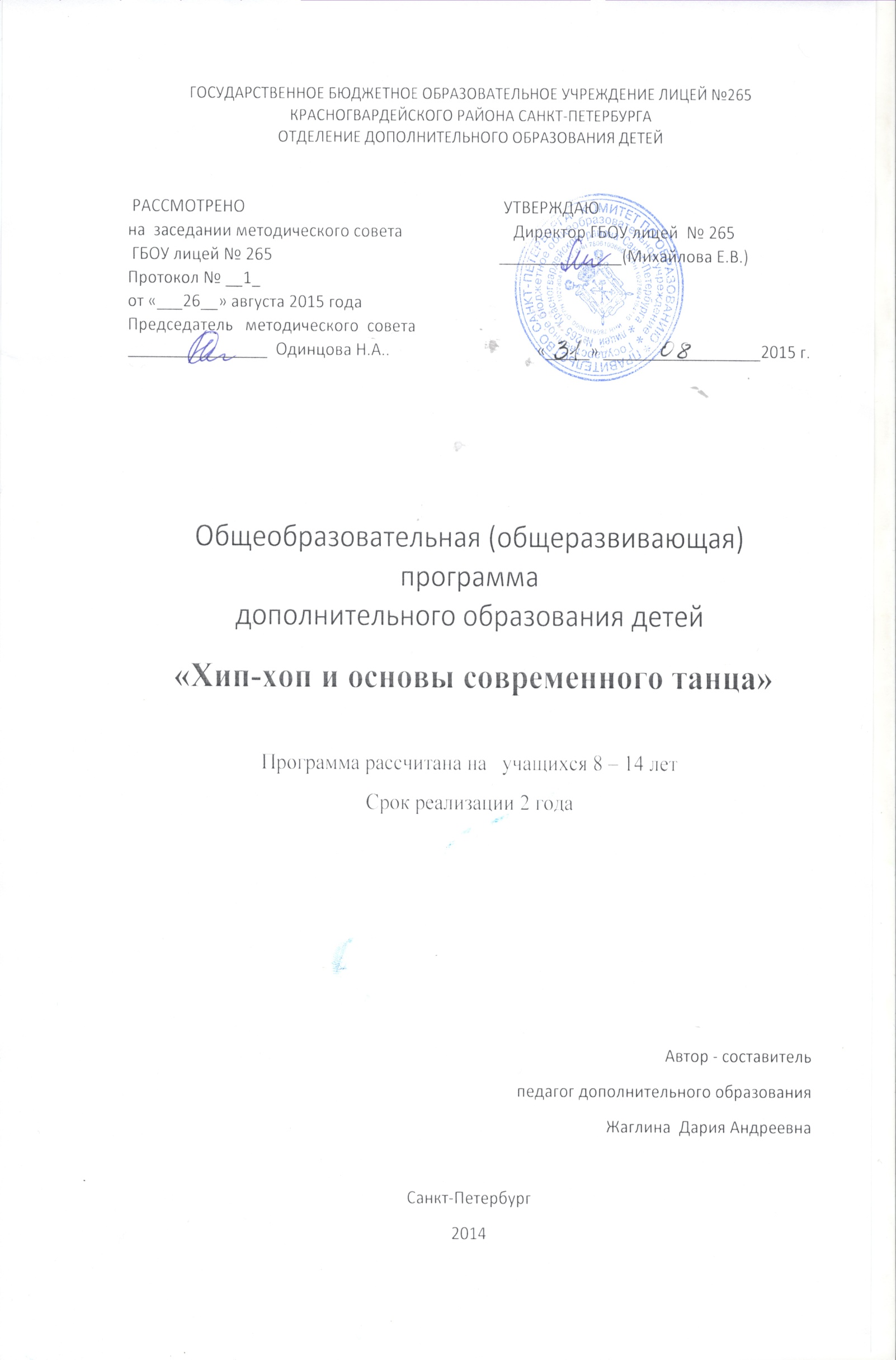 Пояснительная запискаПрограмма «Хип-хоп и основы современного танца» - модифицированная, имеет художественную направленность и направлена на развитие у ребенка творческих и индивидуальных способностей, которые выявляются посредством занятий современной хореографией с элементами хип-хопа и театрализацией. Актуальность и педагогическая целесообразность программы.Танец - это волшебный мир, в котором с помощью языка тела и музыки можно выразить любое чувство. Танец повышает эмоциональное и физическое здоровье человека, т.е. гармоничное единство тела, разума и души, помогает раскрыть внутренний мир человека, сформировать в детях уверенность в себе, упорство и трудолюбие, помогает оценить красоту музыки и движения.Занятия современной хореографией помогает детям снять психологические и мышечные зажимы, выработать чувство ритма, уверенность в себе, развить выразительность, научиться двигаться в соответствии с музыкальными образами, что необходимо для сценического выступления.              Современный танец - это зрелищное представление, вызывающее огромный интерес у молодого поколения. В данном виде искусства лаконично соединены в одно целое многообразие танцевальных стилей и элементы сценических трюков. Сейчас наиболее востребованным видом современной хореографии является такое танцевальное направление как хип-хоп, которое включает в себя множество стилей и подвидов, совмещая также в себе и основы любой хореографии. Все они очень динамичны, но в тоже время имеют свою очередность и подразумевают под собой хорошее или минимальное владение телом, подвижность и хорошо развитую координацию. Хип-хоп дает много возможности для импровизации и самовыражения. Иногда легкий и плавный, иногда жесткий и агрессивный - этот танец всегда найдет своих истинных поклонников. Отличительной особенностью программы является синтез видов и форм хореографического обучения, создание интегрированной модели обучения, акцент ставится на изучение современной хореографии.	Цель программы: приобщение детей к здоровому образу жизни, развитие творческих особенностей детей, формирование эстетических, культурных и нравственных ценностей, посредством обучения современному танцу.Задачи:Обучающие:обучение основным движениям классического танца и различных направлений современной хореографии (хип-хоп, брейкинг, хаус, локинг);обучение точной выразительной передаче характера создаваемого образа с помощью танцевальных и пластических средств;Развивающие:физическое развитие через систему специальных упражнений;развитие музыкально-исполнительных способностей;Воспитательные:формирование личностных качеств: познавательной и жизненной активности, самостоятельности, коммуникабельности;воспитание уважения к коллективу, потребностей и интересов, имеющих общественно значимый характер;воспитание трудолюбия и стремления к преодолению препятствий.Условия реализации программыПрограмма рассчитана на 2 года обучения в объеме 360 часов для детей 8-14 лет. Наполняемость группы 15 человек на первом году обучения, 12 человек на втором году обучения. В объединение принимаются дети на добровольной основе и не имеющие медицинских противопоказаний.Формы и режим занятий.Занятия проводятся:1-й год обучения – 2 раза в неделю по 2 часа – 144 часа в год;2-й год обучения –3 раза в неделю по 2 часа – 216 часов в год;Форма обучения – групповая с ярко выраженным индивидуальным подходом.Методика преподавания на всех годах обучения сочетает в себе тренировочные гимнастические упражнения, танцевальные движения классического, а также современного танца. Большую роль играет индивидуальный подход к каждому ребенку, учитываются его природные хореографические данные, особенности характера и его поведения в студии.Общим для каждого года обучения является принцип движения от простого к сложному, что предполагает постепенное:- увеличение физической нагрузки и объемов излагаемого материала;- усложнение рисунка движений рук и ног, композиций разучиваемых номеров;- усложнение творческих заданий.Последовательность изложения тем и количество времени корректируется календарным планом и может быть изменено в зависимости от индивидуальных способностей детей, темы года, участия в конкурсах и фестивалях, концертах.Ожидаемые результатыВ конце 1-го года обучения воспитанники будут:Знать:- назначение хореографического зала, правила поведения в нем; - основные танцевальные позиции ног и рук;- понятия «Линия», «Колонна», «Диагональ», «Круг»;- понятия «Ровная спина», «Вытянутая стопа»;- комплекс упражнений стретчинга;- назначение разогрева, его последовательность;- понятие «Музыкальное вступление»;- понятие «Танцевальный образ».Уметь:- ориентироваться в хореографическом зале, делать простые перестроения;- ритмично двигаться, передавать хлопками и притопами ритмический рисунок;- исполнять небольшие танцевальные комбинации под руководством педагога;- исполнять комплекс растяжки 1-го года обучения под руководством педагога;- исполнять разогрев самостоятельно;- исполнять простые танцевальные комбинации;- представлять себе заданный образ под заданную музыку;- освоить постановку корпуса, позиции ног, рук современного танца.В конце 2-го года обучения воспитанник будет:Знать:- приемы стретчинга, его назначение;- понятие «образ» танца, «сюжет» танца, «внутренний монолог»;- дети должны понимать и правильно оценивать произведения современного танца;- знать основные термины танца брейкинг, хаус, хип-хоп.Уметь:- самостоятельно выполнять выученные танцевальные комбинации на середине;- исполнять сложные комбинации из шагов, бега, прыжков в различных ритмических рисунках и направлениях, сочетая их с движениями рук и головы;- быстро ориентироваться в хореографическом зале, делать различные перестроения;- самостоятельно исполнять не менее 2 концертных номеров;- выполнять комплекс упражнений стретчинга 2-го года обучения (под контролем педагога);- выделить синкопу, передать хлопками ритмический рисунок;- уметь создать образ на заданную музыку, придумать движения под свой образ;- овладеть основными элементами современного танца;- овладеть основами танца брейкинг, хаус, хип-хоп.Этапы контроляНачальный контроль (сентябрь) – проводится педагогический мониторинг с целью выявления уровня обучения и развития, формирования хореографических способностей, определения задач индивидуального развития. Промежуточный контроль (по темам, разделам) - выявление соответствия уровня теоретической и практической подготовки детей программным требованиямИтоговый контроль (в конце года) - в форме открытого занятия для родителей, выступления на отчетном концерте.Учебно-тематический план 1 год обученияСодержание программы1. Комплектование группы. Посещение родительского собрания. 2. Вводное занятие.            Теория. Введение в общеразвивающую программу. Инструктаж по охране труда. 3. Базовые элементы современной хореографии.Теория.  Понятие о характере музыки (быстрая, медленная), об эмоциональной окраске (веселая, грустная), о простейших пространственных построениях (линия, круг). Представление о красоте осанки, легкости шага, делающих движение красивыми и грациозными.Практика.  Музыкально-ритмические упражнения – ходьба в ритме и темпе музыки на месте и в пространственных построениях, а также вокруг себя, направо и налево. Танцевальный шаг с носка, ход с вытянутыми коленями, поднимая колени, на полу-пальцах.  Построения и переходы в простейшие фигуры.  Базовые элементы современной хореографии: пластика (изучение различных волн);  хаус – работа ног, построенная на базе прыжковых элементов, дорожек  шагов и сложной координации;  new style –направление хип-хопа.  История хип-хопа. Крампинг – уличный стиль, резкие амплитудные  движения, манера батла. Брейкинг – силовые музыкально-хореографические движения под счет и ритм музыки. Овладение базовыми акробатическими танцевальными композициями.4.Основы музыкальных ритмов.            Теория: понятия: такт, сильная и слабая доля.       Практика. Музыкальные размеры 2/4, 3/4, 4/4, выделение сильной доли, понятие паузы, движение в заданных размерах.Партерная гимнастика.Практика. Упражнения на полу, направленные на выработку правильной осанки. Развитие и укрепление мышц, силы и выворотности ног, гибкости, подвижность суставов и натянутость ног в колене, подъеме и пальцах, выработка танцевального шага.6. Общая физическая подготовка.Теория. Объяснение необходимости ОФП, объяснение различных  упражнений и  техника их выполнения.Практика. Упражнения, направленные на достижение максимально высоких результатов в соревновательной деятельности. Силовые упражнения на все группы мышц.  Развитие силы и силовой выносливости. Кардио-упражнения. Степ-аэробика. Дыхательная гимнастика. Упражнения на ловкость и координацию.7. Постановка танцевальных номеров.Теория: Понятия «Линия», «Колонна», «Диагональ», «Круг». Объяснение правильного исполнения синхронов, переходов и рисунков.Практика.  Изучение танцевальных блоков и объединение их в номерах,  постановка танцевальных групп, дуэтов и соло.  Подготовка к мероприятиям – отработка номеров и подготовка костюмов.8. Концертная деятельность.     Теория: Культура исполнителя. Поведение на сцене.                 Практика. Участие в концертах различного уровня (школьные, районные, городские).           9. Итоговое занятие.                        Практика.  Подведение итогов за год. Планы на следующий год Выступления, обучающихся с лучшими номерами на отчетном концерте. Учебно-тематический план 2 год обученияСодержание программы1. Вводное занятие. Проводится общее собрание группы, знакомство с программой. Инструктаж по охране труда.2. Партерная гимнастика. Теория. Правила исполнения. Последовательность построенияПрактика. Упражнения на полу, направленные на выработку правильной осанки. Развитие и укрепление мышц, силы и выворотности ног, гибкости,  подвижности суставов и натянутости ног в колене, подъеме и пальцах, выработка танцевального шага.3. Стили хип-хопа. Теория.  Понятия стилей хип-хопа.Практика.  Хаус – работа ног, построенная на базе прыжковых элементов, дорожек и шагов и сложной координации. Локинг – сложные координационные движения рук и корпуса на высокой скорости. Нью стайл – самый артистичный из всех направлений хип-хопа.  Крампинг – стиль, построенный на резких, амплитудных и агрессивных  движениях. Наработка манеры баттла. Поппинг – стиль, построенный на умении изолировать части тела, «ставить точки» при помощи сокращения мышц, а также сложная пластика  с множеством элементов из верхнего брейка.  Брейкинг – силовой танцевальный стиль в котором необходим особенный подход и умение владеть базовыми силовыми элементами (держать свое тело на руках: уголок, равновесие, «фризы», т.е. замирания тела в партере).4. Импровизация. Теория.  Этюды сольных в парах и групповые. Подбор  музыки, выбор темы учащиеся выполняют самостоятельно.Практика. Подготовка и общий просмотр этюдных работ учащихся5. Акробатика. Теория.  Базовые акробатические упражненияПрактика. Комплекс специальных упражнений, связанных с сохранением  равновесия (балансирования) и вращением тела с опорой и без опоры  (прыжки, падения, перекаты, сальто). Стойка на голове, стойка на руках.  Изучение парных упражнений, изучение поддержек.6. Общая физическая подготовка.Упражнения, направленные на достижение максимально высоких результатов в соревновательной деятельности. Отжимания, приседания, прыжки в высоту и в длину. Упражнения на пресс (поднятие корпуса от пола, поднятие прямых ног от пола).  Силовые упражнения на все группы мышц.  Развитие силы и силовой выносливости. Кардио-упражнения. Степ-аэробика.  Дыхательная гимнастика.  Упражнения на ловкость и координацию.7. Постановка и отработка концертных номеров.Теория.  Объяснение правильного исполнения синхронов, переходов и рисунковПрактика. Изучение танцевальных блоков и объединение их в номерах.  Постановка танцевальных групп, дуэтов и соло.     8. Концертная деятельность. Теория.  Эмоциональный настрой учащихся перед началом выступления. доброжелательное и уважительное отношение друг к другу, педагогу и зрителю.Практика. Участие обучающихся в концертах различного уровня. Культура исполнителя. Поведение на сцене.9. Итоговое занятие.   Практика. Подведение итогов за год. Выступления, обучающихся с лучшими номерами. Повторение танцевальной программы первого года обучения,  и полноценный концерт всех танцев поставленных, пройденных и отработанных за два года обучения.
 Методическое обеспечение программы дополнительного образования детей.Для достижения цели и задач образовательной программы, предусматривается в рамках учебно-воспитательного процесса проведение следующих видов занятий: теоретические и практические занятия, индивидуально-групповая работа, творческие занятия импровизации, открытые занятия, зачеты, отчетные концерты, участие в конкурсах и фестивалях.Методика преподавания на всех этапах обучения сочетает в себе тренировочные упражнения, уроки классического и современного эстрадного танца, трюки и элементы акробатики.В плане работы предусмотрены индивидуальные беседы с обучающимися по результатам, как творческой деятельности, так и воспитательной работы. Во время бесед уделяется большое внимание формированию у подрастающего поколения моральных принципов, общечеловеческих ценностей, правил поведения в обществе.В образовательную программу включены регулярные беседы с родителями для своевременного выявления проблем ребенка. Вовлечение родителей в учебно-воспитательный процесс способствует увеличению его эффективности.Для реализации программы необходимы:танцевальный класс, оборудованный вентиляционной системой, зеркалами и станками;комната для переодевания;аппаратура (музыкальный центр);аудио и видео материалыСписок литературы для педагога:1. Никитин В.Ю. «Модерн-джаз танец. Этапы развития. Метод. Техника». Москва 2004 2.  Издательство «Один из лучших», Москва 2004г.4.  Полятков С.С.   Основы современного танца,  Феникс,  2005 г.5. Никитин В.Ю. Мастерство хореографа в современном танце: Учебное пособие. — М.: Российский университет театрального искусства — ГИТИС, 20116. Roger G. Hip Hop for Kids. USA. 2002Список литературы для детей1.  Королева М. «Слушай музыку, делай кач, будь собой! Как танцевать 2. Нестерова Д. Самоучитель по танцам хип-хоп Издательство: АСТ, Астрель, Полиграфиздат,2011 г.3.Кристовский, Вл. Пёс Хип-Хоп / В. Кристовский; авт. идеи, худож. В. Радунский. – М.: Астрель, 2010. + CDИнтернет ресурсы:7 .  http://www.razvitierebenka.com/2010/03/5-6.html#.VFkT6fmsVyghttp://vk.com/video4106619_169471500http://dancedb.ru/hip-hop/education/video/http://dancedb.ru/hip-hop/music/http://dancedb.ru/hip-hop/photo/Нормативные документыФедеральный закон Российской Федерации от 29 декабря 2012 г. N 273-ФЗ "Об образовании в Российской Федерации"Федеральная целевая программа «Развитие дополнительного образования детей в Российской Федерации до 2020 года»Примерные требования к программам дополнительного образования детей.    Минобрнауки России, от 11.12.2006 № 06-1844Санитарно-эпидемиологические требования к условиям и организации обучения в общеобразовательных учреждениях. Санитарно-эпидемиологические правила и нормативы СанПиН 2.4.2.2821-10. Постановление от 29 декабря 2010 г. N 189.Санитарно-эпидемиологические правила и нормативы СанПиН 2.4.4.3172-14Стратегия развития системы образования СПб 2011-2020 гг.  («Петербургская Школа  2020»)Национальная образовательная инициатива «Наша новая школа» (утверждена Президентом Российской Федерации) О Стратегии действий в интересах детей в Санкт-Петербурге на 2012-2017 годы. ПОСТАНОВЛЕНИЕ от 16 августа 2012 года N 864Приложение №1.Педагогический мониторингС целью определения уровня усвоения образовательной программы, а также для повышения эффективности и улучшения качества учебно-воспитательного процесса проводится педагогический мониторинг в течение всего периода обучения. Программа мониторинга включает три этапа: первичная диагностика, промежуточная и итоговая аттестации. Результаты педагогического мониторинга оцениваются по 10-ти бальной системе и фиксируются в сводных таблицах.Итоговая аттестация первого обучения является первичной диагностикой второго года обучения.1-ый год обученияПервичная диагностикаЦель: определение общего уровня развития ребенка и его склонности к занятиям современными танцами.Задачи:определение общего уровня развития ребенка;выявление природных способностей к современному танцу;выявление уровня информированности в области современных танцев;определение мотивации к занятиям.Срок проведения: при поступлении в творческое объединение.Форма проведения: собеседование, выполнение практического задания.СодержаниеТеоретическая часть: ребенку предлагают ответить на следующие вопросы:Нравится ли тебе танцевать?Кто посоветовал заниматься современными танцами?Имеется ли начальная хореографическая подготовка или подготовка другого вида (например, спортивная)?Практическая часть: ребенку предлагают выполнить следующие задания:упражнения на ритмичность;упражнения на координацию;упражнения на ориентировку в пространстве.Критерии оценкиМинимальный уровень (1 ─ 4 балла) ─ у ребенка не развит музыкальный и ритмический слух, минимальный уровень способностей к современным эстрадным танцам, рассеянное внимание, не дисциплинирован, нет пластичности, движения угловатые.Средний уровень (5 ─ 8 баллов) ─ у ребенка развит музыкальный и ритмический слух, умеет концентрировать внимание, но координация движений развита недостаточно. Проявляет интерес к современным эстрадным танцам.Максимальный уровень (9 ─ 10 баллов) ─ ребенок показывает высокий уровень способностей к современным эстрадным танцам, развит музыкальный и ритмический слух, проявляет интерес к занятиям.Промежуточная аттестацияЦель: выявление соответствия уровня теоретической и практической подготовки детей программным требованиям.Задачи:определение уровня усвоения детьми теоретических знаний в соответствии с данным периодом обучения;определение уровня сформированности практических умений в соответствии с данным этапом обучения.Срок проведения: декабрь.Форма проведения: контрольный урок.СодержаниеТеоретическая часть:знание основных элементов ритмики;знание основных позиций рук, ног, головы;знание правил поведения в танцевальном коллективе.Практическая часть:определение характера музыки, темпа;воспроизведение на хлопках разнообразные ритмические рисунки;исполнение комплекса упражнений для постановки корпуса, рук, ног и головы;исполнение упражнений на умение держать осанку.Критерии оценкиМинимальный уровень (1 ─ 4 балла) ─ ребенок не владеет теоретическими знаниями, не развит музыкальный и ритмический слух, не знает основные позиции рук, ног, головы.Средний уровень (5 ─ 8 баллов) ─ ребенок отвечает на теоретические вопросы с небольшой помощью педагога, слышит музыку и ритм, согласовывает движения с музыкой, но допускает не точности в исполнении движений.Максимальный уровень (9 ─ 10 баллов) ─ ребенок показывает высокий уровень знаний теоретического материала, сочетает музыку с движениями, выполняет движения без ошибок, знает терминологию, ориентируется в пространстве.Итоговая аттестацияЦель: выявление уровня усвоения детьми программного материала, соответствие прогнозируемым результатам образовательной программы.Задачи:определение степени усвоения практических умений и навыков в соответствии с прогнозируемыми результатами первого года обучения;выявление уровня усвоения теоретических знаний;определение уровня развития индивидуальных творческих способностей;анализ полноты реализации программы первого года обучения.Срок проведения: конец апреля – начало мая.Форма проведения: контрольный урок.СодержаниеТеоретическая часть:знание терминологии ( demi plie, battemeht tendus, passé, releve);знание основных элементов танца джаз-модерн ( «изоляция», параллель и оппозиция);знание различных типов шагов и видов бега ( шаги с носочка, на пятках, бег на полупальцах и другие, подскоки, галоп, прыжки) ;знание упражнений на координацию.Практическая часть:исполнение простых танцевальных связок в стиле джаз-модерн;исполнение развивающих игр-превращений, игр на ориентирование в пространстве;умение правильно держать осанку.Критерии оценкиМинимальный уровень (1 ─ 4 балла) ─ обучающейся овладел менее 1/2объематеоретических знаний и практических умений, навыков предусмотренных программой.Средний уровень (5 ─ 8 баллов) ─ обучающейся овладел не менее 1/2объематеоретических знаний и практических умений, навыков предусмотренных программой.Максимальный уровень (9 ─ 10 баллов) ─ обучающейся показывает высокий уровень знаний теоретического материала, овладел всеми умениями и навыками, предусмотренными программой.2-ой год обученияПервичная диагностикаЦель: определение физического и эмоционального состояния ребенка после летних каникул, уровня его готовности к выполнению образовательной программы 2-го года обучения.Задачи:определение уровня знаний теоретического материала и практических умений, навыков предусмотренных программой 1-го года обучения;Срок проведения: сентябрь.Форма проведения: собеседование, выполнение практического задания.СодержаниеТеоретическая частьЭлементы ритмики;Различные типы шагов и бега.Практическая часть: ребенку предлагают выполнить следующие задания:исполнение упражнений на ритмичность, координацию, ориентировку в пространстве;исполнение танцевальных комбинации в стилях танца джаз-модерн и hip-hop.Критерии оценкиМинимальный уровень (1 ─ 4 балла) ─ у ребенка не развит музыкальный и ритмический слух, рассеянное внимание, не дисциплинирован, нет пластичности, движения угловатые.Средний уровень (5 ─ 8 баллов) ─ у ребенка развит музыкальный и ритмический слух, умеет концентрировать внимание, согласовывает движения с музыкой, но допускает не точности в исполнении движений.Максимальный уровень (9 ─ 10 баллов) ─ ребенок показывает высокий уровень знаний теоретического материала, сочетает музыку с движениями, выполняет движения без ошибок, знает терминологию, ориентируется в пространстве.Промежуточная аттестацияЦель: выявление соответствия уровня теоретической и практической подготовки детей программным требованиям.Задачи:определение уровня усвоения детьми теоретических знаний в соответствии с данным периодом обучения;определение уровня формирования практических умений в соответствии с данным этапом обучения.Срок проведения: декабрь.Форма проведения: контрольный урок.СодержаниеТеоретическая часть:история современных направлений танца;простая сленговая (для современных танцев) терминология (сcurve, body roll «волна»);знание простых элементов партерной гимнастики.Практическая часть:исполнение комплекса упражнений на координацию движений;исполнение простых элементов партерной гимнастики;исполнение основных танцевальных движений стилей — hip-hop, джаз-модерн.Критерии оценкиМинимальный уровень (1 ─ 4 балла) ─ ребенок не владеет теоретическими знаниями, не выполняет комплекс упражнений на координацию движений, не выполняет простые элементы партерной гимнастики.Средний уровень (5 ─ 8 баллов) ─ ребенок отвечает на теоретические вопросы с небольшой помощью педагога, умеет выполнять комплекс упражнений на координацию движений и простые элементы партерной гимнастики, но допускает не точности.Максимальный уровень (9 ─ 10 баллов) ─ ребенок показывает высокий уровень знаний теоретического материала и практических навыков, умений данного этапа обучения.Итоговая аттестацияЦель: выявление уровня усвоения детьми программного материала, соответствие прогнозируемым результатам образовательной программы.Задачи:определение степени усвоения практических умений и навыков в соответствии с прогнозируемыми результатами второго года обучения;выявление уровня усвоения теоретических знаний;определение уровня развития индивидуальных творческих способностей;анализ полноты реализации программы второго года обучения.Срок проведения: конец апреля – начало мая.Форма проведения: контрольный урок.СодержаниеТеоретическая часть:терминология основных движений классического танца и танца джаз-модерн;основные элементы партерной гимнастики;история современных направлений танца;музыкально-ритмическая координация движений в танцевальных элементах.Практическая часть:исполнение элементов партерной гимнастики;исполнение сложных танцевальных связок стиля джаз-модерн;исполнение сложного комплекса упражнений на координацию движений;исполнение основных танцевальных движений стиля hip-hop.Критерии оценкиМинимальный уровень (1 ─ 4 балла) ─ обучающейся овладел менее 1/2объематеоретических знаний и практических умений, навыков предусмотренных программой.Средний уровень (5 ─ 8 баллов) ─ обучающейся овладел не менее 1/2объематеоретических знаний и практических умений, навыков предусмотренных программой.Максимальный уровень (9 ─ 10 баллов) ─ обучающейся показывает высокий уровень знаний теоретического материала, овладел всеми умениями и навыками, предусмотренными программой.№ п/пТема занятийТеорияПрактикаВсего1.Комплектование группы.442.Вводное занятие. Охрана труда.1123.Базовые элементы современной  хореографии484884.Основы музыкальных ритмов1785.Партерная гимнастика1346.Общая физическая подготовка19107.Постановка танцевальных номеров317208.Концертная деятельность-669.Итоговое занятие-22ИТОГО11133144№ п/пТема занятийТеорияПрактикаВсего1Вводное занятие. Охрана труда.2-22Партерная гимнастика2683Стили хип-хопа41261304Импровизация222245Акробатика-666Общая физическая подготовка-337Постановка и отработка танцевальных номеров233358Концертная деятельность-669Итоговое занятие-22ИТОГО12204216